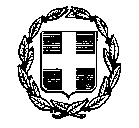 ΕΛΛΗΝΙΚΗ ΔΗΜΟΚΡΑΤΙΑΝΟΜΟΣ ΛΑΣΙΘΙΟΥΔΗΜΟΣ ΣΗΤΕΙΑΣANΤΙKEIMENO: 	«ΜΕΛΕΤΗ ΤΟΠΙΚΟΥ ΡΥΜΟΤΟΜΙΚΟΥ ΣΤΗΝ ΠΕΡΙΟΧΗ ΓΥΜΝΑΣΙΟΥ ΤΚ ΠΑΛΑΙΚΑΣΤΡΟΥ»ΧΡΗΜΑΤΟΔΟΤΗΣΗ: ΑΠΕ 2017 και ΣΑΤΑ ΠΕΠΡΟΕΚΤΙΜΩΜΕΝΗ  ΑΜΟΙΒΗ: 	13.026,87 € (με ΦΠΑ 24%)ΠΑΡΑΡΤΗΜΑ 1ΕΝΤΥΠΟ  ΟΙΚΟΝΟΜΙΚΗΣ ΠΡΟΣΦΟΡΑΣΣΗΤΕΙΑ ΑΠΡΙΛΙΟΣ 2018ΕΛΛΗΝΙΚΗ ΔΗΜΟΚΡΑΤΙΑΝΟΜΟΣ ΛΑΣΙΘΙΟΥΔΗΜΟΣ ΣΗΤΕΙΑΣANΤΙKEIMENO: 	«ΜΕΛΕΤΗ ΤΟΠΙΚΟΥ ΡΥΜΟΤΟΜΙΚΟΥ ΣΤΗΝ ΠΕΡΙΟΧΗ ΓΥΜΝΑΣΙΟΥ ΤΚ ΠΑΛΑΙΚΑΣΤΡΟΥ»ΕΝΤΥΠΟ	ΟΙΚΟΝΟΜΙΚΗΣ 	ΠΡΟΣΦΟΡΑΣ  (σε ευρώ)(ΤΟΠΟΣ- HMEPOMHNIA)			ΥΠΟΓΡΑΦΗ-ΣΦΡΑΓΙΔΑΑ/ΑΚΑΤΗΓΟΡΙΑ ΜΕΛΕΤΩΝΠΡΟΕΚΤΙΜΩΜΕΝΗ ΑΜΟΙΒΗ ΦΑΚΕΛΟΥ ΕΡΓΟΥΠροσφερόμενο ΠΟΣΟΣΤΟ  Έκπτωσης επί τοις εκατό (ολογράφως)Προσφερόμενο ΠΟΣΟΣΤΟ  Έκπτωσης % (αριθμητικώς)ΠΡΟΣΦΕΡΟΜΕΝΗ ΤΙΜΗ ΑΝΑ ΚΑΤΗΓΟΡΙΑ ΜΕΛΕΤΗΣ1ΠΟΛΕΟΔΟΜΙΚΗ ΜΕΛΕΤΗ ΤΟΠΙΚΟΥ ΡΥΜΟΤΟΜΙΚΟΥ (κατ. 2)4.612,84 €2ΓΕΩΛΟΓΙΚΗ ΜΕΛΕΤΗ ΤΟΠΙΚΟΥ ΡΥΜΟΤΟΜΙΚΟΥ (κατ. 20)5.892,70 €ΣΥΝΟΛΟ (προ ΦΠΑ)10.505,54 €Μέση τεκμαρτή έκπτωση επί του συνόλου της προεκτιμώμενης αμοιβής